                                  Bicskei Prelúdium Alapfokú Művészeti Iskola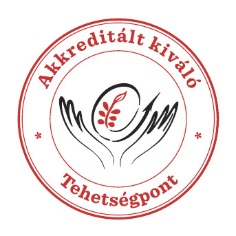      2060 Bicske, Szt. István út 6.       Tel.:22/265-025 e-mail: prelud.bicske@gmail.com       JELENTKEZÉSI LAP        III. Bicskei Regionális Fuvolás Találkozó 2018. május 25. (péntek) Iskola neve: ……………………………………………………………………………………………………………Címe:	Tel./fax:	email:	MűsorMű címe:	Játékidő:	percElőadók: ……………………………………………………………………………………………….Mű címe:	Játékidő:	percElőadók: ……………………………………………………………………………………………….Felkészítő tanár:……………………………………………………………………………………………………………Zongorakísérő:	Ebédet ………….főre kérünk.Dátum:		igazgató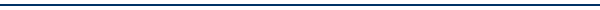 Beküldési határidő: 2018. május 11.